СОВЕТ ДЕПУТАТОВМУНИЦИПАЛЬНОГО  ОКРУГА  ЛЕФОРТОВОРЕШЕНИЕ17 ноября  2016 г.  № 82О согласовании установки ограждающего устройства на придомовой территории многоквартирного дома по адресу:             г. Москва, Таможенный проезд, д. 1/9В соответствии с пунктом 5 части 2 статьи 1 Закона города Москвы от 11 июля 2012 года №39 «О наделении органов местного самоуправления муниципальных округов в городе Москве отдельными полномочиями города Москвы», постановлением Правительства Москвы от 2 июля 2013 года № 428-ПП «О порядке установки ограждений на придомовых территориях в городе Москве», рассмотрев материалы по установке ограждающего устройства на придомовой территории многоквартирного дома по адресу: г. Москва, Таможенный проезд, д. 1/9Совет депутатов решил:         1. Согласовать установку ограждающего устройства за счет собственных средств собственников помещений на придомовой территории многоквартирного дома по адресу: г. Москва, Таможенный проезд, д. 1/9, согласно прилагаемой схеме размещения.2. Направить настоящее решение в Департамент территориальных органов исполнительной власти города Москвы, управу района Лефортово и уполномоченному собственниками лицу А.В. Хрипкову не позднее 5 рабочих дней с даты его принятия.3. Опубликовать настоящее решение в приложении «Муниципальный вестник Лефортово» газеты «Лефортово», бюллетене «Московский муниципальный вестник» и разместить на официальном сайте www.sovmunlef.ru.4. Контроль за исполнением настоящего решения возложить на главу муниципального округа Лефортово П.Д. Филиппова.Глава муниципального округа Лефортово 							      П.Д. ФилипповПриложение   к решению Совета депутатов                                 муниципального округа Лефортовоот 17 ноября 2016 года № 82Место размещения ограждающего устройства: г. Москва, Таможенный проезд, д. 1/9, при въезде на придомовую территорию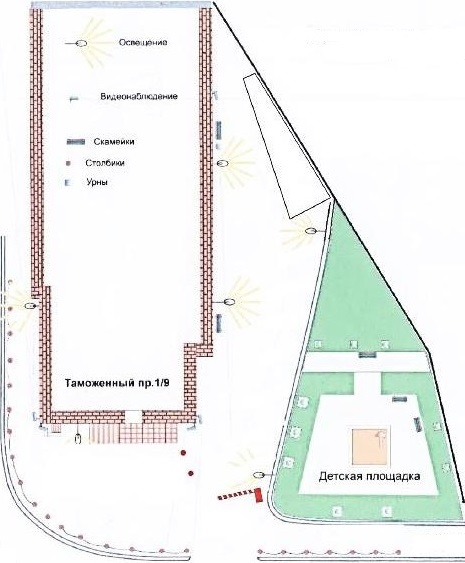 